2015-2016 GÜZ DÖNEMİNDE MODERN DİLLER BÖLÜMÜ TARAFINDAN VERİLMEKTE OLAN MDB1031 İLERİ İNGİLİZCE 1, MDB1051 İNGİLİZCE 1 ve MDB2051 İNGİLİZCE OKUMA ve KONUŞMA DERSLERİNİ ALAN ÖĞRENCİLERİN DİKKATİNE!14-18 EYLÜL HAFTASINDA KAYIT ve EKLE-SİL İŞLEMLERİNİN TAMAMLANMASIYLA AŞAĞIDAKİ LİSTEDE BULUNAN GRUP NUMARALARI ve DERSLİK BİLGİLERİNDE KAPANAN GRUPLAR NEDENİYLE DEĞİŞİKLİKLER SÖZ KONUSU OLABİLİR. BU NEDENLE DERS KAYITLARI BİTTİKTEN SONRA MUTLAKA GÜNCEL GRUP NUMARANIZI USIS’DEN KONTROL EDİNİZ.USIS ÜZERİNDEN KAYIT OLDUĞUNUZ GRUBUN ÖĞRENCİ SAYISININ YETERSİZ OLMASI SEBEBİYLE KAPATILMIŞ OLMASI HALİNDE İKİ SEÇENEK MEVCUTTUR:KAPATILAN GRUPTAKİ ÖĞRENCİLER AYNI GÜN VE AYNI SAATTEKİ BAŞKA BİR BÖLÜM İÇİN AÇILMIŞ OLAN GRUPLARA AKTARILIRLAR. KAPATILAN GRUBUN KUŞAĞINDA AKTARMA YAPILABİLECEK BAŞKA BİR GRUP YOKSA GRUP TAMAMEN KAPATILIR. BU GRUBA KAYDOLMUŞ OLAN ÖĞRENCİLER KENDİ BÖLÜMLERİNE BİR DİLEKÇE İLE BAŞVURARAK KAPATILAN GRUPTAN KAYITLARINI SİLDİRMELİ VE (VARSA) PROGRAMLARINA UYGUN BAŞKA BİR GÜN VE SAATTEKİ BİR GRUBA AKTARILMAYI TALEP ETMELİDİRLER. TÜM ÖĞRENCİLERİMİZİN USIS’DEKİ HAFTALIK DERS PROGRAMI BÖLÜMÜNDEN GÜNCEL OLARAK KAYITLI OLDUKLARI GRUP NUMARASINI ve www.ybd.yildiz.edu.tr ADRESİNDEN DE KAYITLI OLDUKLARI GRUBUN DERSLİK BİLGİSİNİ KONTROL ETMELERİ GEREKMEKTEDİR. AKSİ TAKDİRDE BAŞKA GRUBA AKTARILMA YA DA GRUBUN KAPATILMASI SEBEBİYLE BAŞKA GRUPTA DEVAM ETMİŞ OLSALAR DAHİ YOKLAMADAN KALMIŞ SAYILIRLAR. Kırmızı: Davutpaşa Mavi: Yıldız 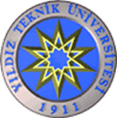 LİSANS SERVİS DERSLERİ HAFTALIK DERS PROGRAMI HAZIRLAMA FORMU(USIS)2015-2016 Eğitim-Öğretim Yılı GÜZ YarıyılıMDB2051 İNGİLİZCE OKUMA ve KONUŞMA DERS PROGRAMIKoduDersin AdıG. NoÖğretim Elemanı Adı SoyadıDersin yapılacağıDersin yapılacağıDersin yapılacağıDersin verildiği bölümÖğrenci sayısıDerslikKoduDersin AdıG. NoÖğretim Elemanı Adı SoyadıGünBaşlangıç saatiBitiş SaatiDersin verildiği bölümÖğrenci sayısıDerslikMDB2051İngilizce Okuma ve Konuşma1Sanem P. DağlıSalı13.0014.50Gemi İnşaat Mühendisliği %30 + %10030T-301MDB2051İngilizce Okuma ve Konuşma2KAPANDISalı13.0014.50Gemi İnşaat Mühendisliği30KAPANDIMDB2051İngilizce Okuma ve Konuşma3Hülya DoğanSalı13.0014.50Gemi Mak. İşletme %100 Mühendisliği30T-303MDB2051İngilizce Okuma ve Konuşma4Burçin EroğluSalı13.0014.50Gemi Mak. İşletme %100 Mühendisliği30T-304MDB2051İngilizce Okuma ve Konuşma5Beyza GüngörPerşembe  09.0010.50Mimarlık30D-220MDB2051İngilizce Okuma ve Konuşma6Hülya DoğanPerşembe  09.0010.50Mimarlık30D-303MDB2051İngilizce Okuma ve Konuşma7Hande GünerPerşembe  09.0010.50Mimarlık30D-405MDB2051İngilizce Okuma ve Konuşma8Beyza GüngörPerşembe  11.0012.50Mimarlık30D-220MDB2051İngilizce Okuma ve Konuşma9Hülya DoğanPerşembe  11.0012.50Mimarlık30D-303MDB2051İngilizce Okuma ve Konuşma10Hande GünerPerşembe  11.0012.50Mimarlık %100 İngilizce30D-405MDB2051İngilizce Okuma ve Konuşma11Zeynep BatumluCuma 09.0010.50ŞBP30A-401MDB2051İngilizce Okuma ve Konuşma12Hande GökşenCuma 09.0010.50ŞBP30A-403MDB2051İngilizce Okuma ve Konuşma13Zeynep BatumluCuma 11.0012.50ŞBP30A-401MDB2051İngilizce Okuma ve Konuşma14Hande GökşenCuma 11.0012.50ŞBP30A-403MDB2051İngilizce Okuma ve Konuşma15Ayşe AktanÇarşamba11.0012.50İşletme30Z08MDB2051İngilizce Okuma ve Konuşma16Hülya P. ÇakmakÇarşamba11.0012.50İşletme30Z10MDB2051İngilizce Okuma ve Konuşma17Burçin EroğluÇarşamba11.0012.50İşletme30Z11MDB2051İngilizce Okuma ve Konuşma18Ayşe EmengenPerşembe  13.0014.50Siyaset Bilimi ve Uluslararası İlişkiler30Z08MDB2051İngilizce Okuma ve Konuşma19Kıymet KınaPerşembe  13.0014.50Siyaset Bilimi ve Uluslararası İlişkiler30Z09MDB2051İngilizce Okuma ve Konuşma20Hülya P. ÇakmakPerşembe  13.0014.50Siyaset Bilimi ve Uluslararası İlişkiler30108MDB2051İngilizce Okuma ve Konuşma21Bahar Y. AkbaşÇarşamba11.0012.50Bilgisayar Mühendisliği30D010MDB2051İngilizce Okuma ve Konuşma22Seher ÖzbeyÇarşamba11.0012.50Bilgisayar Mühendisliği30DZ011MDB2051İngilizce Okuma ve Konuşma23Beyza GüngörÇarşamba11.0012.50Bilgisayar Mühendisliği30D012MDB2051İngilizce Okuma ve Konuşma24Hülya P. ÇakmakÇarşamba09.0010.50EHM30B-20MDB2051İngilizce Okuma ve Konuşma25Burçin EroğluÇarşamba09.0010.50EHM30B-21MDB2051İngilizce Okuma ve Konuşma26Tulon KurterÇarşamba09.0010.50EHM30B-22MDB2051İngilizce Okuma ve Konuşma27İlhan BaşaranPazartesi11.0012.50Kontrol Otomasyon30A-011MDB2051İngilizce Okuma ve Konuşma28Buket TanjuPazartesi11.0012.50Kontrol Otomasyon %10030A-012MDB2051İngilizce Okuma ve Konuşma29Fatih GülbakanCuma 13.0014.50İnşaat Mühendisliği30FZ-89MDB2051İngilizce Okuma ve Konuşma30Halil ÖneyCuma 13.0014.50İnşaat Mühendisliği30FZ-90MDB2051İngilizce Okuma ve Konuşma31Ayfer ErdoğanCuma 13.0014.50İnşaat Mühendisliği30FZ-91MDB2051İngilizce Okuma ve Konuşma32Meryem KaramanCuma 13.0014.50İnşaat %100 Mühendisliği30DZ135MDB2051İngilizce Okuma ve Konuşma33Tulon KurterPazartesi13.0014.50Harita Mühendisliği30DZ131MDB2051İngilizce Okuma ve Konuşma34Şükran DağPazartesi13.0014.50Harita Mühendisliği30DZ132MDB2051İngilizce Okuma ve Konuşma35İlhan BaşaranPazartesi09.0010.50Kimya Mühendisliği30KMB-210MDB2051İngilizce Okuma ve Konuşma36Ayten DavutoğluPazartesi09.0010.50Kimya Mühendisliği30KMB-218MDB2051İngilizce Okuma ve Konuşma37Halil ÖneyPazartesi09.0010.50Kimya Mühendisliği30KMB-314MDB2051İngilizce Okuma ve Konuşma38Buket TanjuPazartesi09.0010.50Kimya %100  Mühendisliği30A-2025MDB2051İngilizce Okuma ve Konuşma39Ayten DavutoğluPazartesi11.0012.50Metalurji ve Malz. Mühendisliği30KMB-303MDB2051İngilizce Okuma ve Konuşma40Meryem KaramanPazartesi11.0012.50Metalurji ve Malz. Mühendisliği30KMB-312MDB2051İngilizce Okuma ve Konuşma41Halil ÖneyPazartesi11.0012.50Metalurji ve Malz. Mühendisliği %100 İngilizce30KMB-313MDB2051İngilizce Okuma ve Konuşma42Hülya P. ÇakmakPazartesi13.0014.50Matematik Mühendisliği30TAŞ BİNA A-2027MDB2051İngilizce Okuma ve Konuşma43Ayşegül KıvançPazartesi13.0014.50Matematik Mühendisliği30KMB-322MDB2051İngilizce Okuma ve Konuşma44Hande GökşenPazartesi13.0014.50Matematik Mühendisliği %100 İngilizce30TAŞ BİNA A-2025MDB2051İngilizce Okuma ve Konuşma45Ayşe AktanPerşembe  13.0014.50Biyomühendislik30A-2024MDB2051İngilizce Okuma ve Konuşma46Cemile GülerPerşembe  13.0014.50Biyomühendislik30KMB-321MDB2051İngilizce Okuma ve Konuşma47Zeynep BatumluPerşembe  13.0014.50Biyomühendislik30KMB-216MDB2051İngilizce Okuma ve Konuşma48Sanem P. DağlıPerşembe  13.0014.50Biyomühendislik%100 İngilizce30KMB-315MDB2051İngilizce Okuma ve Konuşma49Şükran DağÇarşamba 09.0010.50Fizik Lisans30B2-D09MDB2051İngilizce Okuma ve Konuşma50Ayfer ErdoğanÇarşamba 09.0010.50Fizik Lisans30B2-D10MDB2051İngilizce Okuma ve Konuşma51Hande GünerÇarşamba 09.0010.50Fizik Lisans30B2-D11MDB2051İngilizce Okuma ve Konuşma52Ayşe AktanPerşembe11.0012.50Kimya Lisans30B2-D03MDB2051İngilizce Okuma ve Konuşma53Cemile GülerPerşembe11.0012.50Kimya Lisans30B2-D04MDB2051İngilizce Okuma ve Konuşma54Ayten DavutoğluPerşembe11.0012.50Kimya Lisans30B2-D07MDB2051İngilizce Okuma ve Konuşma55Tulon KurterÇarşamba 11.0012.50İstatistik30B2-D09MDB2051İngilizce Okuma ve Konuşma56Şükran DağÇarşamba 11.0012.50İstatistik30B2-D10MDB2051İngilizce Okuma ve Konuşma57Ayfer ErdoğanÇarşamba 11.0012.50İstatistik30B2-D11MDB2051İngilizce Okuma ve Konuşma58Cemile GülerSalı 13.0014.50Moleküler Biyoloji ve Genetik30B2-D10MDB2051İngilizce Okuma ve Konuşma59Buket TanjuSalı13.0014.50Moleküler Biyoloji ve Genetik30B2-D11MDB2051İngilizce Okuma ve Konuşma60Ayşegül KıvançSalı09.0010.50Sanat Tasarım30B2029MDB2051İngilizce Okuma ve Konuşma61Hülya P. ÇakmakSalı09.0010.50Sanat Tasarım30B2031MDB2051İngilizce Okuma ve Konuşma62Ayşegül KıvançSalı11.0012.50Sanat Tasarım30B2031MDB2051İngilizce Okuma ve Konuşma63Hülya P. ÇakmakSalı11.0012.50Sanat Tasarım30B2029MDB2051İngilizce Okuma ve Konuşma64Ayşe EmengenPazartesi09.0010.50Tüm BölümlerBeşiktaş30H102MDB2051İngilizce Okuma ve Konuşma65KAPANDIPazartesi09.0010.50Tüm BölümlerBeşiktaş30KAPANDIMDB2051İngilizce Okuma ve Konuşma66KAPANDIPazartesi09.0010.50Tüm BölümlerDavutpaşa30KAPANDI B2 – D10MDB2051İngilizce Okuma ve Konuşma67Hülya DoğanSalı17.0018.50Gemi İnşaat Mühendisliği (İÖ)30T-301MDB2051İngilizce Okuma ve Konuşma68KAPANDIPerşembe19.0020.50Tüm Bölümler (İÖ)30KAPANDIMDB2051İngilizce Okuma ve Konuşma69KAPANDIÇarşamba17.0018.50İnşaat Mühendisliği (İÖ)30KAPANDIMDB2051İngilizce Okuma ve Konuşma70KAPANDIÇarşamba17.0018.50İnşaat Mühendisliği (İÖ)30KAPANDIMDB2051İngilizce Okuma ve Konuşma71Cemile GülerSalı17.0018.50Metalurji ve Malz. Mühendisliği (İÖ)30KMB-313MDB2051İngilizce Okuma ve Konuşma72Buket TanjuSalı17.0018.50Metalurji ve Malz. Mühendisliği (İÖ)30YDYOD201MDB2051İngilizce Okuma ve Konuşma73Ercan ErkuşPerşembe17.0018.50Matematik Mühendisliği (İÖ)30YDYO – D401MDB2051İngilizce Okuma ve Konuşma74Ayşegül KıvançPerşembe17.0018.50Matematik Mühendisliği (İÖ)30KMB-202MDB2051İngilizce Okuma ve Konuşma75Ayfer ErdoğanPerşembe17.0018.50Matematik Mühendisliği %100 İngilizce (İÖ)30KMB-203MDB2051İngilizce Okuma ve Konuşma76Cemile GülerÇarşamba17.0018.50Harita Müh. (İÖ)30DZ131MDB2051İngilizce Okuma ve Konuşma77KAPANDIÇarşamba17.0018.50Harita Müh. (İÖ)30KAPANDIMDB2051İngilizce Okuma ve Konuşma78Tulon KurterPazartesi17.0018.50Tüm Bölümler (İÖ)30YDYO – D314MDB2051İngilizce Okuma ve Konuşma79Buket TanjuPerşembe17.0018.50Mat. Müh. (İÖ)30YDYOD201